HLL LIFECARE LIMITED(A Government of India Enterprise)AKKULAM PLANT, SREEKARIYAM P.O,THIRUVANANTHAPURAM-695017Email: materialsaft@lifecarehll.comWebsite: www.lifecarehll.comPH:  +91 471 2442641, 2445930FAX: +91 471 2445935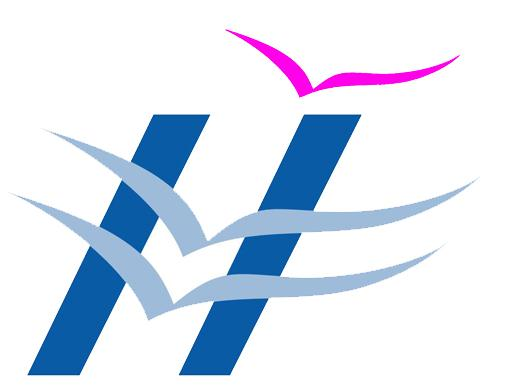      INVITATION FOR BIDFORSUPPLY, INSTALLATION, TESTING & COMMISSIONING OFNITROGEN CHAMBERQuantity: 1 NumberATAKKULAM FACTORYHLL/AFT/PUR/ENGG/NITROGEN CHAM /2016-2017                       		     28/04/2016        HLL LIFECARE LIMITED(A Government of India Enterprise)AKKULAM PLANT, SREEKARIYAM P.O,THIRUVANANTHAPURAM-695017 TENDER NOTICE               Date: 28/04/2016             IFB No. HLL/AFT/PUR/ENGG/NITROGEN CHAM /2016-2017                       		                                  Sub: Supply, Installation, Testing & Commissioning of Nitrogen Chamber reg:-Sealed and super scribed tenders under two bid systems are invited from manufacture(s) / Authorized Agent(s) for Supply, Installation, Testing & Commissioning of Nitrogen Chamber One Nos. at HLL Lifecare Limited, Akkulam Plant.  A complete set of bid documents can be had from the office of the JGM (Materials), HLL Lifecare Ltd, Engineering Division, Akkulam, Thiruvananthapuram – 695 017, Kerala, India during office hours on any working day on submission of written application. The bid documents will be available up to 15.00 Hrs. on the previous day of the Opening of the bids.    Date of issue of bid document: 28/04/2016 Last date and time for receipt of bids: 12/05/2016 at 3 pmDate and time of opening of bids: 12/05/2016 at 3.30 pmAddress for communication, receipt and Place of opening of bids:Joint General Manager (Materials),HLL LIFECARE LTD,(A Government of India undertaking)AKKULAM, SREEKARIYAM.P.OTHIRUVANANTHAPURAM – 695 017KERALA, INDIAPh.  2445930, Fax: (0471) 2445935The completed bid documents and all schedules should be submitted to JGM (Materials) , in the above address along with sealed bids and the EMD. Bids received after due date and time will be rejected. Any bid not accompanied by EMD will be rejected.Bids will be opened in the presence of Bidders representative(s) who wishes to attend on the specified date and time, at the office of HLL at the address given in Clause ‘3’ above.In the event of the date specified for bid receipt and opening being declared as a closed holiday for HLL’s office, the due date for submission of bids and opening of bids will be the following working day at the appointed times.The HLL may, at its discretion, extend this deadline for submission of bids by amending the Bid Documents or any other reasons, in which case all rights and obligations of the HLL and Bidders previously subject to the deadline will thereafter be subject to the deadline as extended. HLL will not be held responsible for the postal delay, if any, in the delivery of   the bidding document or the non-receipt of the same. Bids sent by Telex/Fax/Telegraph will not be accepted. The company reserves the right to club or split the items of works, change the qualifying criteria at their discretion and to reject / cancel the tender without assigning any reason thereof.Any changes regarding extension of tender time etc. shall be communicated through our websiteJGM (Materials) HLL LIFECARE LIMITED(A Government of India Enterprise)AKKULAM PLANT, SREEKARIYAM P.O,THIRUVANANTHAPURAM-695017CONTENTS OF BIDDING DOCUMENTSHLL LIFECARE LIMITED(A Government of India Enterprise)AKKULAM PLANT, SREEKARIYAM P.O,THIRUVANANTHAPURAM-695017 TENDER NO.  HLL/AFT/PUR/ENGG/NITROGEN CHAM /2016-2017            	     28/04/2016INSTRUCTIONS TO BIDDERSThe Bid is intended to procure material as per specification in Schedule A.   2.	This is a two Bid system comprising of:Technical Bid Price Bid A complete set of bid documents can be had from the office of the JGM (MATERIALS) HLL LIFECARE LTD, AKKULAM, THIRUVANANTHAPURAM-695 017 KERALA STATE, INDIA during office hours on any working day on submission written application and remitting a non-refundable fee of Rs. 520/- (including taxes) by cash or in the form of DD drawn In favour of HLL Lifecare Limited, Akkulam, Thiruvananthapuram.  in the form of Demand Draft drawn in favour of “HLL LIFECARE LIMITED” payable at Thiruvananthapuram, Kerala, India. The Tender Documents can also be downloaded from our Website www.lifecarehll.com. and cost of the Tender Documents as mentioned above should be furnished along with Technical Bid.  The technical bid should accompany an EMD the details are shown in clause 3 of           Schedule G.Both the Bids shall be submitted in sealed covers separately.  Tender Nos. of the Technical Bid and Price Bids shall be super scribed on the respective covers in order to clearly identify between the 2 Bids.  The two separately marked Bids enclosed in a single sealed cover with the respective Tender No. mentioned thereon, complete in all respect, addressed to the JGM (Materials),  HLL Lifecare Limited, Akkulam Factory, Trivandrum – 695017, Kerala, India should reach us on or before the due date and time mentioned in the Tender Notification.  HLL shall not be responsible for any delay.  Tender brought to the office after prescribed time will not be   accepted. HLL will not be responsible for any delay in transit of tenders sent by post.Tenders should be submitted in sealed cover properly sealed on sealing wax/packing PVC tape.  Covers, which are closed by gum or staples only, will not be considered.a) The last date of receipt of Techno-commercial Bid is: 12/05/2016 at 03 P.M (Local Time)   b) Date of Opening of Technical Bid is 12/05/2016 at 3.30 P.M. (Local Time)In the event of the date mentioned above being declared subsequently as holiday for the purchaser’s office, the due date for submission and opening of bids will be the next working day at the same venue and time.The Purchaser may, at its discretion, extend the date & time for the submission of bids by amending the bid documents in which case, all rights & obligations of the Purchaser & bidders shall the subject to the extended date & time.Bids received after the deadline for submission shall not be considered.The Bidder is expected to examine all specifications, Instructions, Forms, terms and conditions given in the Bidding documents.  Failure to furnish all information required in the Bidding documents or submission of a Bid not substantially responsive to the bidding documents in every respect will be at the Bidders risk and may result in rejection of the Bid.   Any clarification required will have to be obtained within 5 days prior to the Date of opening of the Technical Bid.12.	 A Declaration as given in Schedule J stating that ALL TERMS AND CONDITIONS of this Tender is acceptable should accompany the tender failing which the tender is likely to be summarily rejected. The Price Bid of those Tenderers who qualify in the Technical Bid only will be opened.  Those bidders who download the tender documents from our website should furnish the Name and address of the vendor, name of contact person, telephone & Fax numbers and Email details immediately by fax/Email. Any changes pertains to this tender shall be communicated only through our website www.lifecarehll.comSCHEDULE- AHLL LIFECARE LIMITED(A Government of India Enterprise)AKKULAM PLANT, SREEKARIYAM P.O,THIRUVANANTHAPURAM-695017TENDER NO. HLL/AFT/PUR/ENGG/NITROGEN CHAM /2016-2017            28/04/2016TECHNICAL SPECIFICATION Nitrogen chamber will be used for keeping the surgical sutures before sterilization. It is necessary to store the said product in inert atmosphere for reducing the moisture contamination inside the product. Nitrogen gas is used hereby creating inert atmosphere inside the chamber. This chamber should be supplied as per the specification mentioned in the below table 1-A. This chamber should be 30cm above the floor level, for easy loading & unloading of the products. SS legs to be provided for the same (SS -304). This chamber will be placed inside the clean room (Class 7 as per ISO14644). Outer reinforcement of the chamber should be epoxy painted for reducing the particle contamination inside the clean room. The drawing of the nitrogen chamber should be submitted along with the technical bid.OPERATION LOGICThe products (surgical sutures) will be filled inside the chamber. Then the door of the chamber will be properly closed & the vacuum will be created beyond 0.05 mbar using rotary vane Vacuum Pump. After achieving the required vacuum, the nitrogen inlet valve will automatically opened and the gas will filled inside the chamber. The operating pressure should be 0.8 bar. After achieving the required pressure, the nitrogen inlet valve will be closed. This valve should be interlock with the pressure sensor/ transmitter for maintaining the pressure inside the chamber. Nitrogen holding should be continuing till the operator press the release button of nitrogen gas provided in the chamber. That time the nitrogen will be released to the atmosphere using a release valve from the chamber. After releasing the nitrogen, the chamber can be opened and unload the products for sterilization.MONITORS, CONTROLS & INTERLOCKSVacuum pressure inside the chamber to be displayedPositive pressure inside the chamber to be displayedLED indication for Nitrogen Hold “ HOLD”LED indication for ready to open the chamber door – “ READY TO OPEN”Push Button for Process On.Push Button for ABORT/ OPENPush Button for inching, (For further nitrogen filling if required)TABLE 1 – AAPPROVED MAKES SUPPLY, VALIDATION, COMMISSIONING & TRAININGSupplier shall under take supply, testing, commissioning of Nitrogen ChamberCALIBRATIONInitial Calibration of instruments (Pressure gauges, sensors etc,) to be covered by the supplier and Calibration certificate is also to be produced. CRITERIA FOR TESTINGStandard pressure testing shall be conducted for designed pressure.WARRANTY (DEFECT LIABILITY PERIOD)Minimum 12 months from the date of successful Commissioning and acceptance of the machine at HLL site and it should cover all the manufacturing defects, spare parts, worn out parts, Electrical & Electronic Equipments/ Components and Service charges, etc. all free of cost during this periodDRAWINGSThe bidder should submit the drawings of Nitrogen Chamber along with the technical bid.OPERATION MANUAL, MAINTENANCE MANUAL & DRAWINGSThree copies of Operation Manual comprising GA Drawing and Control Wiring Drawing shall be supplied after successful commissioning of the System. CRITICAL SPARES Minimum set of spare parts should be provided for each machine. List of all critical spares and rate for these shall be submitted along with the quotation. The rate of spares shall be fixed for a period of minimum 3 years.BROUHT OUT ITEMS Brought out items should be as per relevant Indian standards approved certifications. Detailed Specification, Model No, Venders Name, etc of these items shall be included in the Operational / Maintenance Manual. DELIVERY SCHEDULEEntire System shall be supplied, Tested, Installed & Commissioned within 90 days from the date of Purchase Order / Letter Of Intent (LOI)PRICE BIDRate should be quoted separately for supply and service like integration, Testing and Commissioning of System as per price schedule. Bill of materials should be provided separately in support to the supply.PAYMENT TERMS  60% of the payment on pro-rata basis shall be released after supply of Nitrogen Chamber at HLL’s Site. Balance 30% of the payment on pro-rate basis shall be released after installation, testing, commissioning and within 20 days of satisfactory continuous operation & final acceptance certificate issued by competent authority The balance 10% payment shall be released against a Performance guarantee valid for a period of one year from the date of the issue of final acceptance certificate of the entire system. Normally the purchaser will not entertain any advance payment. However the bidder can indicate advance payment in the payment terms, if required. Moreover such advance payment will be released against submission of a Bank guarantee, on a specific format, from a nationalized/ scheduled bank for an amount maximum up to 40% of the basic order value. SCHEDULE – BHLL LIFECARE LIMITED(A Government of India Enterprise)AKKULAM PLANT, SREEKARIYAM P.O,THIRUVANANTHAPURAM-695017TENDER NO.  HLL/AFT/PUR/ENGG/NITROGEN CHAM /2016-2017          28/04/2016QUALIFICATION CRITERIAThe tenderer should have minimum 5 years experience in the relevant field. ( Documentary evidence should be submitted)The tenderer should have completed at least three purchase orders similar in nature in single contracts during the last 5 years. ( Documentary evidence like Purchase orders & completion certificates should be submitted) Average annual financial turnover of the bidder during the last 3 years, ending 31st March of the previous financial year, should be furnished. (Documentary evidence should be submitted)The tenderer should submit Earnest Money Deposit in the manner specified along with the tender document.The duly signed acceptance form conforming that All terms & conditions, technical specifications, volume of supply are understood by the bidder .Certificate that bid is in total conformity with the specifications and terms and conditions mentioned  in the bid document and certificate on period of validity (sheet enclosed)Deviation if any, giving reasons for the deviation.Note:‘Similar work’ shall mean preferably the supply, installation, testing and commissioning of vacuum chambers.  Certificate of satisfactory completion of work obtained from an officer not below the rank of an executive engineer in the case of Government departments or from an officer of equivalent position in the case of other organization shall be produced.  The certificate will clearly indicate the name of item supplied, period during which completed (giving date of commencement and date of completion of cost of supply).  The certificate should bear the name, signature and seal of the officer.  In the absence of such a certificate the tender may not be considered.The bidder should furnish Registration Certificate and Certificate of Incorporation. Bidders shall invariably furnish documentary evidence (Client’s Certificate/installation report) in support of the satisfactory operation of the equipment as specified above.The bidder should furnish the copy of Audited balance sheet in proof of financial strength. Conditional Bid will be summarily rejected SHEDULE – CHLL LIFECARE LIMITED(A Government of India Enterprise)AKKULAM PLANT, SREEKARIYAM P.O,THIRUVANANTHAPURAM-695017TENDER NO.  HLL/AFT/PUR/ENGG/NITROGEN CHAM /2016-2017          28/04/2016APPLICATION FOR PREQUALIFICATION(General information of the supplier)SUPPLY, INSTALLATION, TESTING & COMMISSIONING OFNITROGEN CHAMBERA.  Name of Firm/Company				:        1. Postal address  	          	         			:       2. Telephone No					:           FAX                                                		:           E-Mail                                            		:       3. Year of commencement of Contract/           Year of establishment of firm/Company   :B. In the case of Firm        1. Whether proprietary of partnership firm:        2. Name of Managing partner           	         :        3. Name of other partners                           :   Note: Attested copy of partnership deed to be enclosedC. In the case of Company  1. Whether Private Limited or Public Limited Company                                                 :          2. Name of Managing Director                    :          3. Name of other Directors                          :Note: Attested copy of Company Registration need to be enclosed.D. Are you a manufacturer, authorized Dealer or any   :    other? If authorized agent,    A copy of the original letter from the     Manufacturer / Principal, duly attested,    Should be furnished conforming the agencyE. How many years have you been in the business       :    Of Manufacturing of Nitrogen Chamber    as per the HLL specification enclosedF. What would be the minimum period required to	      :  deliver from the date of confirmed Purchase order?G. Have you been a supplier / manufacturer,	      : No. of major supplies of similar item supplied successfully in India, specify.  Enclose two completion certificates from the client certified that the similar item supplied successfully.  The client list shall be enclosed.    Note: Details to be furnished in SCHEDULE -DH. What is your :-				:a) CST No                                                    : b) VAT NO /TIN NO                                    :c) Central Excise Registration No:		    : d) PAN No        Name & Address of your Banker(s)		:                                         J.  Has the Supplier/Firm/Company ever been black   :listed by the Govt./or the registering authority.if so, give the period and details.K. Average annual financial turn over of the bidder during the last 3 years, ending 31st March of the previous financial year.  a. Annualized turnover of the Contractor/Firm/Company in the last 3 years ending 31.03.2015  2012-2013: Rs2013-2014: Rs 2014-2015: Rs(Bio data with willingness letters to be enclosed  in SCHEDULE -C)L. Acceptance Form in SCHEDULE – FM.  CERTIFICATE as per SCHEDULE - HI/We hereby certify that the details given in the application form is correct to the best of my/our knowledge.  I /We have no objection in contacting any of our clients for reference.                                                                                   Signature:Place:Date:                        		    	                          Name and address of the bidder with seal:SCHEDULE-DHLL LIFECARE LIMITED(A Government of India Enterprise)AKKULAM PLANT, SREEKARIYAM P.O,THIRUVANANTHAPURAM-695017TENDER NO.  HLL/AFT/PUR/ENGG/NITROGEN CHAM /2016-2017          28/04/2016SIGNATURE OF BIDDER WITH SEALSCHEDULE-EHLL LIFECARE LIMITED(A Government of India Enterprise)AKKULAM PLANT, SREEKARIYAM P.O,THIRUVANANTHAPURAM-695017TENDER NO.  HLL/AFT/PUR/ENGG/NITROGEN CHAM /2016-2017         28/04/2016SIGNATURE OF BIDDER WITH SEALSCHEDULE-FHLL LIFECARE LIMITED(A Government of India Enterprise)AKKULAM PLANT, SREEKARIYAM P.O,THIRUVANANTHAPURAM-695017TENDER NO.  HLL/AFT/PUR/ENGG/NITROGEN CHAM /2016-2017          28/04/2016ACCEPTANCE FORM (To be submitted in the letter pad of the firm indicating full name and address, telephone & fax numbers etc.)FromM/s…………………………ToJt.General Manager (Materials)HLL Lifecare Limited (A Government of India Enterprise),AKKULAM FACTORY, Sreekariam, Thiruvananthapuram – 695017,	Ph: (++91 471) 2442641, 2442642, 2445930            E-mail: materialsaft@lifecarehll.com Dear Sir,I / We, hereby offer to supply as detailed in schedule hereto or such portion thereof as you may specify in the acceptance of Bid at the price given in the price bid and agree to hold this offer open for 90 days from the date of bid opening prescribed by the Purchaser. I/We have understood the terms and conditions mentioned in the invitation for bid and Conditions of Contract furnished by you and have thoroughly examined the specifications quoted in the bid document hereto and are fully aware of the nature of the scope of supply of item required and my/our offer is to comply strictly in accordance with the requirement and the terms and conditions mentioned above.The following pages have been added to and form part of this bid.Yours faithfully,SIGNATURE OF THE BIDDER WITH SEALSCHEDULE-GHLL LIFECARE LIMITED(A Government of India Enterprise)AKKULAM PLANT, SREEKARIYAM P.O,THIRUVANANTHAPURAM-695017TENDER NO.  HLL/AFT/PUR/ENGG/NITROGEN CHAM /2016-2017          28/04/2016TERMS & CONDITIONSThe tender should be completed in all respects; incomplete tenders are liable to be rejected.Unsealed tenders received are liable to be rejected and this will be at the sole risk of the tenderers.Earnest Money deposit (EMD)a) Technical Bid should accompany a DD drawn in favour of M/s.HLL Lifecare Limited, and payable at Thiruvananthapuram for a sum of Rs. 20,000/- (Rs. Twenty Thousand only).Release of EMD: The EMD of unsuccessful tenderers will be refunded soon after finalization of tender, or after two months from the date of opening of tender whichever is earlier. The EMD will not bear any interest. Forefeiture of EMD: The EMD will be forfeited by the HLL in case, after submitting the tender, the tenderer withdraws his offer or fails to supply after the receipt of Purchase Order.EMD exceptions will be considered subject to submission of copies of valid SSI Registration Certificate, which specifies exception of Tender Fee and EMD for the specified item as well as specific capacity/model of the item in the tender.  But the Party has to provide Security deposit if Tender is awarded to them.PERIOD OF VALIDITY OF TENDER: The tender will remain open for acceptance for 90 days from the date of opening of the tender and the rate quoted shall be firm and valid for a period of one year from the date of opening of the price bid.5) TERMINATION OF CONTRACTS:In case, after issue of a firm order, the successful tenderer fails to supply the item as per the specified quality and the required quantity according to the Delivery Schedule as given in the Supply Order, and even fails to complete the supply within the extended period if any given in writing by HLL Lifecare Limited, Thiruvananthapuram, will be within HLL’s full rights to terminate the contract by giving a notice of 21 days in writing sent by Registered courier to the address given in the tender submitted or to any other address which may be recorded in the office at the request of the of 6tenderer. The period of 21 days will be counted from the date of issue of the notice(ii). HLL Lifecare Limited, Thiruvananthapuram reserves the right to terminate the contract without assigning any reason by giving a notice of 21 days to the successful tenderer by Regd Post to the address given in the tender submitted, or to any other address which may be recorded in the office at the request of the tenderer. The period of 21 days will be counted from the date of dispatch of the notice. In such cases, the Security Deposit of the successful tenderer will be refunded soon on getting demand from the tenderer. The HLL Lifecare Limited, will not be liable for payment of any compensation for any loss that the contractor may be put to or alleged to have been put to on account of such termination.(iii). In case of notice sent by registered post/ courier to the address recorded in the office as per clause 9 (i) & (ii) is returned undelivered with the remark addressee not found or addressee refused to accept, the notice shall be deemed to have been served and the termination will automatically take effect from the 22nd day of dispatch of the notice.(iv). HLL Lifecare Limited, will have the full right to reject any or all the tenders without assigning any reason whatsoever. The HLL Lifecare Limited, also reserves the right to award the contract with more than one contractor.6.  PRICE Price: The tenderer has to quote the rate for supply of the item as per unit as given in the tender.  Statutory levies if any such as Excise   Duties, Sales Tax, VAT etc. should be shown separately.  Rates quoted should be strictly as per HLL’s format- Schedule-K (Price Bid).Price variation: Rate quoted shall be firm and valid for a period of one year from the date of opening of the tender.  The benefit of reduction of statutory levies should be passed on to the purchaser.  HLL Lifecare Limited, shall not be responsible if the bids are delivered elsewhere.8.  BID OPENING: The bids shall be opened on date and time as specified, in the presence of such bidder(s) or their representatives who may be present.  The bidder(s) or the authorized representative(s) who are present shall sign an attendance register.  The authorized representative(s) of the bidder(s) shall submit letter(s) of authority before they are allowed to sign the attendance register and participate in the bid opening.9. The Technical Bid will be opened on the prescribed tender opening date and time.  The price bid will be opened on a later date, which will be made known to all eligible bidders, after technical evaluation has been completed.10. The bids, which are found as substantially responsive in the technical evaluation and comply with the entire requirement, shall only be considered for Price bid opening.   The Price bid (price schedule) submitted by such tenderers whose technical bid have been considered as technically unacceptable on the basis of evaluation, will not be opened.11. RELEASE OF PURCHASE ORDERThe purchaser may consider placement of a purchase order for commercial supplies on those bidder(s), whose offers have been found technically, commercially and financially acceptable and whose product(s) have been found proven as per the vendor development protocol.12.  During the period of contract, if so desired by the purchaser, the vendors (s) premises shall be visited by the purchaser for inspection/evaluation.13. PAYMENT TERMS 60% of the payment on pro-rata basis shall be released after supply of Nitrogen Chamber at HLL’s Site.Balance 30% of the payment on pro-rate basis shall be released after installation, testing, commissioning and within 20 days of satisfactory continuous operation & final acceptance certificate issued by competent authorityThe balance 10% payment shall be released against a Performance guarantee valid for a period of one year from the date of the issue of final acceptance certificate of the entire system. Normally the purchaser will not entertain any advance payment. However the bidder can indicate advance payment in the payment terms, if required. Moreover such advance payment will be released against submission of a Bank guarantee, on a specific format, from a nationalized/ scheduled bank for an amount maximum up to 40% of the basic order valueDispatch documents like delivery note/challan, packing list and invoice should contain the following details, and the same to be intimated immediately with the LR No/Shipping Bill No /Air way Bill No/Bill of Lading etc.The supplier shall be entirely responsible for all taxes including entry tax, duties, license fees, etc. incurred until successful completion of contract.  All central, state, municipal taxes, duties and levies payable shall be shown by the bidder separately in the Bid.  The Purchaser will issue necessary ‘C’ Form, if required.PenaltyIf the contractor fails to complete and hand over the work within the specified period, the penalty shall be charged at 0.5% of the contract amount for every week that the whole or the part of the work remains incomplete, subject to a maximum of 7.5% of the contract value.16. TECHNICAL EVALUATION OF FIRST STAGE BIDS The purchaser will carry out a detailed evaluation of the bids in order to determine whether the technical aspects are substantially responsive to the requirement set forth in the bidding documents.  In order to reach such a determination, the bidder will examine the information supplied by the bidders and other requirements in the bidding documents, taking into account the following factors.Overall completeness and compliance with the Technical specification and Drawings; suitability of the facilities offered; quality function and operation of any process control concept included in the bid and competency of the bidder to execute the work                                            Compliance with the time schedule called forType, quantity and long-term availability of spare parts and maintenance servicesAny other relevant technical factors that the bidder deems necessary or product to take into considerate. Any deviation to the commercial and contractual provisions stipulated in the bidding documents.17. OPENING AND EVALUATE OF SECOND STAGE (PRICE) BIDS 17.1 The purchaser will open the price bids of only those who are found to be responsive in the Technical Bid evaluation.  The venue, date and time of opening of price bids will be intimated to the techno-commercially responsive bidders.17.2 The bidder’s names, the bid price and any such other details as the purchaser considers appropriate, will be announced by the purchaser at the opening. 17.3 Bids not opened and read out at bid opening shall not be considered for further for evaluation, irrespective of the circumstances.18. PURCHASER’S RIGHT TO ACCEPT ANY BID AND TO REJECT ANY OR ALL BIDSThe Purchaser reserves the right to accept or reject any bid, and to annul the bidding process and  reject all bids, at any time prior to award of contract without assigning any reason whatsoever and without thereby incurring any liability to the affected bidder or bidders on the grounds of purchaser’s  action.19. PERFORMANCE SECURITY The successful supplier shall furnish performance security within 10 days from the date of issue of LOI to the purchaser for an amount equal to 10% of the value of purchase order. The Security amount may either in cash or Bank Guarantee issued by Natural / Scheduled Bank.The proceeds of the performance security shall be payable to the Purchaser as compensation for any loss resulting from the supplier’s failure to complete its obligations under the contract.The performance security / security Bond will be discharged by the Purchaser after completion of the supplier’s performance obligations including any warranty obligations under the contract.20. COMMISSIONINGDesign, manufacture, assembly, testing, delivery and commissioning of Nitrogen Chamber shall be made by the supplier in accordance with the terms and technical specifications made by the purchaser. 21. OPERATIONAL ACCEPTANCEParty has to prove at site conditions that all parameters shall be within the limits as specified in the tender or else the items will be rejected.Performance Test: The performance test shall be conducted by the supplier during the commissioning of the facilities to ascertain whether the facilities can attain the functional guarantees. Operational Acceptance: Operational Acceptance shall occur in respect of the facilities when the performance test has been successfully completed and the functional performances are met.22. TRAINING.    a) The bidder shall provide training for the technical staff of the purchaser free of cost where required.        b) The bidder shall provide all training material and documents.       c) Conduct of training of the purchaser’s personnel shall be on-site.	 23. MODE OF TRANSPORT: By road for Indian Suppliers unless otherwise specified24. The jurisdiction of any disputes, suits and proceedings arising out of this   tender shall be only in the courts of Thiruvananthapuram25. “Any disputes or difference whatsoever arising between the parties out of or relating to the construction, meaning and operation or effect of this contract or the breach thereof shall be settled by arbitration in accordance with the rules of arbitration of the Indian Council of Arbitration and the award made in pursuance thereof shall be binding on the parties” in case the matter is referred for arbitration.26. The decision of HLL will be final and no correspondence on this shall be entertained.27. THERE WILL NOT BE ANY POST TENDER NEGOTIATION EXCEPT WITH THE FIRST LOWEST RESPONSIVE BIDDER.JGM (Materials)  Ph No: +91 471 2445930Fax No: +91 471 2445935Email: materialsaft@lifecarehll.com                                                                                                                              SCHEDULE – HHLL LIFECARE LIMITED(A Government of India Enterprise)AKKULAM PLANT, SREEKARIYAM P.O,THIRUVANANTHAPURAM-695017TENDER NO.  HLL/AFT/PUR/ENGG/NITROGEN CHAM /2016-2017          28/04/2016INDEMINITY CLAUSE:If the supplier fails to execute the order within the time prescribed for the delivery of goods ordered or violates or infringes the existing rates as agreed to as mentioned in the supply order, the supplier shall and will indemnify the company against all loses or damages whatsoever to be incurred or sustained including the legal cost or expenses incurred by the company by reason of non-delivery of goods at agreed quantity and rate with in the time specified in the supply order.  The company will initiate legal action if the supplier fails to execute the supply order as per the schedule in the supply order for the actual loss suffered. No quantity tolerance will be permitted in this regard unless otherwise prior approval is taken by the company before dispatching any excess quantity supplied which shall be returned back on freight to pay basis at the risk of the supplier.   Responsiveness of the Bid shall be at the discretion of HLL.The supplier shall have no right to change the quantity stipulated in the supply order.Bid pronounced Non Responsive by HLL shall be summarily rejected.The decision of HLL will be final and no correspondence of this shall be entertained.  We have read and understood the above conditions and agree to abide   by the same.PLACE:                                         NAME AND SIGNATURE OF THE APPLICANTDATE:                                                          (WITH OFFICE SEAL)SCHEDULE – IHLL LIFECARE LIMITED(A Government of India Enterprise)AKKULAM PLANT, SREEKARIYAM P.O,THIRUVANANTHAPURAM-695017TENDER NO.  HLL/AFT/PUR/ENGG/NITROGEN CHAM /2016-2017          28/04/2016QUESTIONNAIRE FOR SUPPLIER DEVELOPMENTNAME OF PRODUCT:1)	Furnish briefly the particulars & name of your Organizational status:  	 a) No. of employees  	 b) Annual turnover2)	Do you have a Quality Control department? If yes, give the   	details of the facilities.					          : Yes/No3)	a) Do you have inspection for incoming materials		          : Yes/No  	b) Do you have in process inspection facilities	  	          : Yes/No   	c) Do you have final inspection of the product		          : Yes/No4)	(a) Would you issue Conformance   Certificate, if yes please      furnish a copy of the same					          : Yes/No(b) If yes, please specify (ISI/ISO/Any Other)5)	Do you have any accreditation				          : Yes/No	(a) ISO 9000 	(b) Any National/International Laboratory/Authority Certification	    If ‘Yes’, give details along with a copy of certificate issued by them.6)	Furnish the details of testing facility with details of testing	equipment7)	Have you been assessed previously				       : Yes/No  8)	List of customers      	a) Governmental              		  	 	b) Non Governmental              			9)	Sample furnished along with this or not(in the case of new vendors)				                                                                                                                   : Yes/NoDate 	:Place	:					NAME & SIGNATURE OF THE SUPPLIER(office seal)This is to be filled up by HLL LIFECARE LIMITED, ThiruvananthapuramRecommendation/Remarks of the committeeCommittee Members:1.Head of Quality Control/Head of Technical Services 2.Head of User Department3.Head of Purchase DepartmentSCHEDULE - JHLL LIFECARE LIMITED(A Government of India Enterprise)AKKULAM PLANT, SREEKARIYAM P.O,THIRUVANANTHAPURAM-695017TENDER NO.  HLL/AFT/PUR/ENGG/NITROGEN CHAM /2016-2017          28/04/2016DECLARATIONWe confirm having read and understood all the specifications, instructions, forms, terms and conditions and other requirements of the above tender (both expressed and implied) in full and that we agree to abide by all without any deviation.SEAL OF THE APPLICANT		                         	            SIGNATURE						NAME AND ADDRESS OF APPLICANTSCHEDULE - KHLL LIFECARE LIMITED(A Government of India Enterprise)AKKULAM PLANT, SREEKARIYAM P.O,THIRUVANANTHAPURAM-695017TENDER NO.  HLL/AFT/PUR/ENGG/NITROGEN CHAM /2016-2017          28/04/2016PRICE BIDSUPPLY, INSTALLATION, TESTING & COMMISSIONING OFNITROGEN CHAMBERVALIDITY: ONE YEAR FROM THE DATE OF OPENING OF PRICE BIDStatutory levies if any	:Any other Remark (s)	:Payment terms: Certified that the rate quoted will hold good for 90 days, during which period no upward revision will be asked for.NAME OF TENDERER: ______________________________Place:                                 ADDRESS AND SIGNATURE OF THE TENDERER                                                           Date:                                                                                    (WITH OFFICE SEAL)  Name of workTender NoEMDDate & Time of Opening of Technical bidsSupply, Installation, Testing & Commissioning ofNitrogen ChamberHLL/AFT/PUR/ENGG/NITROGEN CHAM /2016-2017Rs.20,000/- in the form of a DD drawn in favour of M/s.HLL LIFECARE LIMITED, and payable at  Thiruvananthapuram from a nationalized bank12/05/2016 at 3.30 pmSL NOSCHEDULEDESCRIPTIONPAGESPART – I (TECHNICAL BID)PART – I (TECHNICAL BID)PART – I (TECHNICAL BID)PART – I (TECHNICAL BID)INSTRUCTION TO BIDDERS5-61SCHEDULE A	TECHNICAL  SPECIFICATIONS7-102SCHEDULE BQUALIFICATION CRITERIA12-133SCHEDULE CAPPLICATION FOR PREQUALIFICATION14-154SCHEDULE DMAJOR WORK ORDER SUCCESSFULLY EXECUTED DURING THE LAST 5 YEARS165SCHEDULE EONGOING WORKS SIMILAR IN NATURE176SCHEDULE FACCEPTANCE FORM187SCHEDULE GTERMS & CONDITIONS19-248SCHEDULE HINDEMNITY CLAUSE259SCHEDULE IQUESTIONAIRE FOR SUPPLIER DEVELOPMENT26-2710SCHEDULE JDECLARATION 28PART – II (PRICE BID)PART – II (PRICE BID)PART – II (PRICE BID)PART – II (PRICE BID)1SCHEDULE KPRICE BID 29SL NOITEMDESCRIPTION1Chamber size	1000mm width X 1400 mm height x 1200mm depth2Material of ConstructionSS 3043Outer reinforcement	IS 20624Thickness of SS Sheet8 mm5Front doorWith manual clamping6Vacuum port	1nos.7Vacuum measurement port	One number8Operating pressure1.3 bar to -0.88mbar                                                            9Design Pressure 3 bar10Vacuum Pump sizeOil sealed vacuum pump – 600 LPM      Vacuum level: better than 5x10-2mbar   11No of ports for inert gas purging1 nos.12No of shelves	6 nos.13Additional ports2 nos. KF 4014View port and lamp port01 no each  15Electrical panel01 No.16Front view glass                                Toughened glass         17Valves   Manual valves / PneumaticallyOperated valves18Chamber pressure controlThrough pressure sensor19Operating voltage 	415V, 3 phase +/-10%, Single phase, 50Hz.Sl NoItemMake/Vender1VACUUM PUMPIHVP/BUSCH/TOSHNIWAL2SOLENOID VALVEASCO / AVCON / ROTEX / FESTO3PRESSURE/TEMPERATURE TRANSMITTERABB / YOKOGAWA / EMERSON / HONEYWELL4BALL VALVE - SSSANCO / LEVCON / AUDCO/ BDK/ AV VALVE/HABONIM5AIR FILTER REGULATORSFESTO / SHAVO NORGEN6SENSORSSICK / OMRON / TELEMECANIQUE / JAIBALAJI7Contactor/ OLRSIEMENS8RELAYSSIEMENS / OMORON 9MCBSIEMENS 10PID CONTROLLERFUJI 11SELECTOR SWITCHKAYCEE / PRAGATI / SIEMENS12PRESSURE TRANSMITTERABB / YOKOGAWA / EMERSON / HONEYWELL13TRANSDUCERSEMERSON / HONEYWELL / YOKOGAWA / MOORE CONTROLS14WIRESHAVELLS / RR / V-GUARD / POLYCAB / FINOLEX / LAPP15PUSH BUTTON SIEMENS/ L& T16PISTON VALVESFESTO17PUSH BUTTONSIEMENS/L & T18PISTON VALVEFESTODETAILS OF MAJOR WORK ORDER SUCCESSFULLY EXECUTED BY THE TENDERER AS PRIME CONTRACTOR DURING THE LAST 3 YEARSDETAILS OF MAJOR WORK ORDER SUCCESSFULLY EXECUTED BY THE TENDERER AS PRIME CONTRACTOR DURING THE LAST 3 YEARSDETAILS OF MAJOR WORK ORDER SUCCESSFULLY EXECUTED BY THE TENDERER AS PRIME CONTRACTOR DURING THE LAST 3 YEARSDETAILS OF MAJOR WORK ORDER SUCCESSFULLY EXECUTED BY THE TENDERER AS PRIME CONTRACTOR DURING THE LAST 3 YEARSDETAILS OF MAJOR WORK ORDER SUCCESSFULLY EXECUTED BY THE TENDERER AS PRIME CONTRACTOR DURING THE LAST 3 YEARSSl. No.Name of Client with full address, telephone numbers and nature of item suppliedDetails of item suppliedValue of items supplied(in lakhs)Period of Completion with dates(in months)DETAILS OF ONGOING PURCHASE ORDERS OF SIMILAR NATUREDETAILS OF ONGOING PURCHASE ORDERS OF SIMILAR NATUREDETAILS OF ONGOING PURCHASE ORDERS OF SIMILAR NATUREDETAILS OF ONGOING PURCHASE ORDERS OF SIMILAR NATURESl. No.Name of Client with full address, telephone numbers and nature of itemDescription of workValue of purchase order(in lakhs) Sl NoItem DescriptionAmount (Rs.)i.Basic Priceii.Excise Dutyiii.Taxesiv.Freight Chargesv.Others if anyvi.Commissioning Chargesvii.Service Taxvi.Grand Total (Rs.)